APRIL1 	MAUNDY THURSDAYWe pray for the bishop, clergy and laity of The Diocese of Bath & Wells – The Church of England (Canterbury Province) SALEHURST, HURST GREEN and ROBERTSBRIDGE:  Annette Hawkins, I;    John Hawkins, Rdr;  SALEHURST CEP SCHOOL: Liz Avard, HT;  HURST GREEN CEP SCHOOL:  Allison Flack, Head of School2	GOOD FRIDAYWe pray for the bishop, clergy and laity of The Diocese of Bathurst – The Anglican Church of Australia (New South Wales Province)WALDRON:  George Pitcher, PinC;  Christo Corfield, Rdr;  Timothy Hough, Rdr;  Richard Maylam, Rdr;  CROSS IN HAND CEP SCHOOL:  Sarah Massheder, HT;  Victoria Crouch, Chr3 	HOLY SATURDAYWe pray for the bishop, clergy and laity of The Diocese of Bauchi – The Church of Nigeria (Anglican Communion) (Jos Province)WARBLETON, BODLE STREET GREEN and DALLINGTON:  Marc Lloyd, I;  Jeremy Cooke, Rdr;  DALLINGTON CEP SCHOOL,  Paul Cox, Head of School;  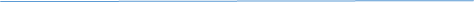 4	EASTER DAYPray for the peace of JerusalemPray  for Human Resources:  Zoe Smith, HR Officer and for Sussex HR.5	Monday of Easter WeekWe pray for the bishop, clergy and laity of The Diocese of Belize – The Church in the Province of the West IndiesRURAL DEANERY OF EASTBOURNE:  David King, RD;  John Bourdon, DLC6 	Tuesday of Easter WeekWe pray for the bishop, clergy and laity of The Diocese of Bendigo – The Anglican Church of Australia (Victoria Province)EAST DEAN with FRISTON and JEVINGTON:  David Baker, I;  Andrew Spear, AV;  Tony Rogers, Rdr;  7	Wednesday of Easter WeekWe pray for the bishop, clergy and laity of The Diocese Benin – The Church of Nigeria (Anglican Communion) (Bendel Province)EASTBOURNE, All Saints:  Vacant, I;  Jon Haines, Asst.C;  Murray King, William Owen, Ian Gardner, Philp Pawley, and Margaret Gardner, Rdrs8	Thursday of Easter WeekWe pray for the bishop, clergy and laity of The Diocese of Bentiu – The Province of the Episcopal Church of South Sudan (Upper Nile Province)EASTBOURNE, All Souls:  Mark Redhouse, I;  Samuel Carter, Asst.C; 9	Friday of Easter WeekWe pray for the bishop, clergy and laity of The Diocese of Bermuda – Extra Provincial to the Archbishop of CanterburyEASTBOURNE, Christ Church with St Philip:  David Charles, I;10	Saturday of Easter WeekWe pray for the bishop, clergy and laity of The Diocese of Bethlehem – The Episcopal Church (III (3) Province)EASTBOURNE, Holy Trinity:  Philip Coekin, I;  11	EASTER 2Pray for The Church of the Province of the Indian OceanPray for the Property Department:  Scott Ralph, Director;  Bill Dukes, Paul Ridley, Phil Morl, Lynn Finnigan and Sue Baker.12	We pray for the bishop, clergy and laity of The Diocese of Bhopal – The (united) Church of North IndiaEASTBOURNE, St Andrew:  David King, I;  ST ANDREW’S CE INFANTS SCHOOL:  Carol Meakins, HT;  David Lambeth, Chr13	 We pray for the bishop, clergy and people of The Diocese of Bida – The Church of Nigeria (Anglican Communion) (Lokoja Province)EASTBOURNE, St Elisabeth:  Vacant I;  Susan Doble, Rdr14	We pray for the bishop, clergy and laity of The Diocese of Biharamulo – The Anglican Church of Tanzania	EASTBOURNE, St John Meads:  Giles Carpenter, I;  Jill Preece, Asst.C;  Ben Sleep, Asst.C;  Sarah Hassell, Jerzy Kowszun, Catherine Butcher and Nick Pendry, RdrsST JOHN’S MEADS CEP SCHOOL:  Katherine Weeks, HT;  Linda Caroe, Chr15	We pray for the bishop, clergy and laity of The Diocese of Birmingham – The Church of England (Canterbury Province) EASTBOURNE, St Mary:  Tom Mendel,  I;  Carol Cooper, Rdr16	We pray for the bishop, clergy and laity of The Diocese of Blackburn – The Church of England (York Province)EASTBOURNE: St Michael & All Angels:  Giles Carpenter, PinC: 17	We pray for the bishop, clergy and laity of The Diocese of Bo – The Church of the Province of West Africa (West Africa Province)EASTBOURNE, ST RICHARD, LANGNEY:  Vacat, I;HAVEN CE/METHODIST PRIMARY SCHOOL: Sharon Trathen, HT;  Hilay Walsh, Chr.ST CATHERINE’S COLLEGE:  Solomon Berhane, Principal;  Mr DA Jeffries, Aided Chair18	EASTER 3	Pray for The Church of IrelandPray for the Church Buildings Team, the DAC and Mission & Pastoral Committee:  Dr Emma Arbuthnot, Senior Church Buildings & Pastoral Reorganisation Officer; Revd Paul Doick, Chair of the DAC; Greg Moore, Church Buildings & Pastoral Reorganisation Officer;  John Bevan, Mission & Pastoral Officer; and Dr Katherine Prior, Fundraising Adviser19	Alphege, 1012We pray for the bishop, clergy and laity of The Diocese of Boga – Province de L’Eglise Anglicane Du CongoEASTBOURNE St Saviour and St Peter:  Mark McAulay  I;  Tom Crowley, Asst.C20	We pray for the bishop, clergy and laity of The Diocese of Bolivia – The Anglican Church of South AmericaHAMPDEN PARK AND THE HYDNEYE:  Adam Ransom, PinC  21	Anselm, 1109We pray for the bishop, clergy and laity of The Diocese of Bondo – The Anglican Church of KenyaPEVENSEY:  Tony Windross, PinC;  Jan Say, Rdr22	We pray for the bishop, clergy and laity of The Diocese of Bor – The Province of the Episcopal Church of South Sudan (Jonglei Province)POLEGATE:  Chris Spinks, I;  Richard Herkes, Asst. C:   Alan Packard, Rdr; Benjamin Pratt, Rdr;  Hugh Lowries, RdrSt Wilfrid, Lower Willingdon;  Chris Styles, CinC23 	 George, c304We pray for the bishop, clergy and laity of The Diocese of Botswana – The Church of the Province of Central AfricaSTONE CROSS w. NORTH LANGNEY:  James Vine, I;  Danny Pegg, Asst. C;  Maeve Mathew, Rdr24 	Mellitus 624;We pray for the bishop, clergy and laity of The Diocese of Brandon – The Anglican Church of Canada (Rupert’s Land Province)WESTHAM, St Mary:  David Gillard PinC;  PEVENSEY + WESTHAM CEP SCHOOL Luke Paramor, HT; Stewart Hamilton, Chr25	EASTER 4Pray for The Nippon Sei Ko Kai Pray for the Communications Department:  Lisa Williamson and Amber Jackson 26	Mark the EvangelistWe pray for the bishop, clergy and laity of The Diocese of Brasília – Igreja Episcopal Anglicana do Brasil (3 Province)WILLINGDON:  Kevin Agnew, I; Sue Wilkinson, AV;  Meriel Woodward, Asst.P;  Lynda Bishop, Vicky Peattie, and Jeremy Rowett, Rdrs27	We pray for the bishop, clergy and laity of The Diocese of Brazzaville – Province de L’Eglise Anglicane Du CongoThe Rural Deanery of Hastings:  David Hill, RD; John Townsend, DLC28	We pray for the bishop, clergy and laity of The Diocese of Brazzaville – Province de L’Eglise Anglicane Du CongoHASTINGS: Christ Church Blacklands and St Andrew:  Charlie Hill, PinC;  Charmaine, Hill, Rdr29	Catherine of Siena, 1380We pray for the bishop, clergy and laity of The Diocese of Brisbane – The Anglican Church of Australia (Queensland Province)HASTINGS:  Emmanuel and St Mary-in-the-Castle:  Martin Lane, I30	We pray for the bishop, clergy and laity of The Diocese of Bristol – The Church of England (Canterbury Province)HASTINGS: Holy Trinity:  Simon Larkin, Inc;  Barbara Leppard, Rdr MAY1	Sts Philip and James, ApostlesWe pray for the bishop, clergy and laity of The Diocese of British Columbia – The Anglican Church of Canada (BC and Yukon Province)HASTINGS, St Clement and All Saints: Paul Hunt, PinC;  Pat Lock, Rdr;  ALL SAINTS CE JUNIOR ACADEMY:  Katharine Hurd, HT;  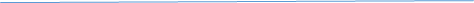 2	EASTER 5Pray for The Episcopal Church in Jerusalem & The Middle EastPray  for the Children & Youth workers:  Dan Jenkins; Irene Smale and Sam Grennan.3	We pray for the bishop, clergy and laity of The Diocese of Central Buganda – The Church of the Province of UgandaHOLLINGTON St John the Evangelist:  Luke Dean, I;  Derek Hill, Rdr;  Susan Chance, Rdr.  ARK ALEXANDRA ACADEMY:  Liam Collins, Principal; 4	The  English MartyrsWe pray for the bishop, clergy and laity of The Diocese of West Buganda – The Church of the Province of UgandaHOLLINGTON St Leonard:  Rachel Creighton, I;5We pray for the bishop, clergy and laity of The Diocese of Buhiga – The Anglican Church of BurundiORE, Christ Church:  Tim Bell PinC;  Kizzy Penfold, Asst. C; ORE, St Helen:  Tim Bell, PinC;  Roger Mitchell & Peter Acton, Rdrs6We pray for the bishop, clergy and laity of The Diocese of Bujumbura – The Anglican Church of BurundiST LEONARDS-ON-SEA, Christ Church and St Mary Magdalen:Bp Peter Wheatley,  PinC;  Nicholas Archer, C;  Richard Ralph, C;  CHRIST CHURCH CE PRIMARY & NURSERY ACADEMY (SCHOOL):  Russell Thorne, HT;  Susannah Singh, HT;  Peter Fairless, Chr 7We pray for the bishop, clergy and laity of The Diocese of Bukavu – Province de L’Eglise Anglicane Du CongoST LEONARDS-ON-SEA St Leonard and St Ethelburga:  Matthew Foy, PinC;  ST LEONARD’S CEP ACADEMY:  Marie Burgess, HT;ST LEONARDS-ON-SEA, St Matthew (Silverhill):  Matthew Foy, PinCST PAUL’S CEP SCHOOL  Richard White, HT;  8	Julian of Norwich, c1417We pray for the bishop, clergy and laity of The Diocese of Bukedi – The Church of the Province of UgandaUPPER ST LEONARDS, St John the Evangelist:  David Hill, I;   Jill Hartman, Ass.C;  Michael Turnbull, Ass.C9	EASTER 6Pray for The Anglican Church of KenyaPray for the Apostolic Life Team:  Rebecca Swyer, Rob Dillingham, Keir Shreeves, Luci Fievet, Wendy Greenan,  Ruth McBrien, Robert Norbury, Earl Collins, Jayne Prestwood, Nicola Canham, Debbie Beer, Sam Grennan, Stuart Britton, Andrew Smith and Jack Dunn.10	 We pray for the bishop, clergy and laity of The Diocese of Bunbury – The Anglican Church of Australia (Western Australia Province)THE Rural Deanery of Rotherfield:   Sharon Francis, RD; Julie Bradshaw, DLC. 11We pray for the bishop, clergy and laity of The Diocese of Bungoma – The Anglican Church of KenyaCROWBOROUGH, All Saints, Stephen Rees, I;  Mark Ashworth, Assoc.V;  Ben Thorndike, Assoc.V;   Tim Hiorns, Ass.C;   SIR HENRY FERMOR CEP SCHOOL;  Sacha Strand, HT;  12	Gregory Dix, 1952We pray for the bishop, clergy and laity of The Diocese of Bunyoro-Kitara – The Church of the Province of UgandaCROWBOROUGH, St John:  AD Edward Dowler, PinC; ST JOHN’S CEP SCHOOL:  Laura Cooper, HT;  Craig Dawson A.Chr13	THE ASCENSION OF THE LORD 	Thy Kingdom ComeWe pray for the bishop, clergy and laity of The Diocese of Busan – The Anglican Church of Korea	FRANT with ERIDGE:  Brendan Martin, I;  Imtiaz Trask, Ass.C; Lesley Lynn, RdrFRANT CEP SCHOOL:  Joanna Challis, Head of School14	Matthias, the Apostle	Thy Kingdom ComeWe pray for the bishop, clergy and laity of The Diocese of Busoga – The Church of the Province of UgandaHARTFIELD with COLEMAN’S HATCH:  Julie Sear, I;  Donna Dewar, RdrST MARY THE VIRGIN CEP SCHOOL:  Becca Hare HT;  15	Thy Kingdom ComeWe pray for the bishop, clergy and laity of The Diocese of Central Busoga – The Church of the Province of UgandaJARVIS BROOK:  Alan Weaver, I; John Charman & Ella Simpson, Rdr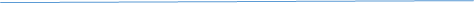 16	EASTER 7	Thy Kingdom Come Pray for The Anglican Church of KoreaPrat for the Bishop of Chichester, Dr Martin Warner and his Office:  Stephen Ferns; Helen Walker and Imogen Robins17	Thy Kingdom ComeWe pray for the bishop, clergy and laity of The Diocese of Butare – Eglise Anglicane du RwandaMAYFIELD, St Dunstan:  Vacant I;  FIVE ASHES CEP SCHOOL:  Michelle Riseborough, Head of School  MAYFIELD CEP SCHOOL  Jo Warren, Head of School18	Thy Kingdom Come We pray for the bishop, clergy and laity of The Diocese of Butere – The Anglican Church of KenyaNEW GROOMBRIDGE:  Sharon Francis, I;  Trevor Harrison, Asst.C;  Richard Thirkell, Rdr;  Richard Saunders, RdrGROOMBRIDGE ST THOMAS’ CEP SCHOOL  Angela Nicholls, HT;19	Dunstan, 988	Thy Kingdom ComeWe pray for the bishop, clergy and laity of The Diocese of Buye – The Anglican Church of BurundiROTHERFIELD with MARK CROSS:  Nigel Mason, I;  Sandi Wickens, Asst.C;  Adam Hardy, RdrMARK CROSS CEP SCHOOL:  Lucy Hazeldine, Head of School20	St Alcuin of York, 804	Thy Kingdom ComeWe pray for the bishop, clergy and laity of The Diocese of Byumba – Eglise Anglicane du RwandaWADHURST, TIDEBROOK and STONEGATE:   Paul Ratcliff, PinC;  David Payne, Rdr;  Peter Thompson, RdrSTONEGATE CEP SCHOOL:  Jonathan Elms, HT;  Kevin Millington, ChrWADHURST CEP SCHOOL:  David Hemsley  HT;  Chris Fox, Chr21	Thy Kingdom ComeWe pray for the bishop, clergy and laity of The Diocese of Calabar – The Church of Nigeria (Anglican Communion) (Niger Delta Province)TICEHURST and FLIMWELL:  Ashley Evans, I;  Penny Evans, Rdr;  TICEHURST + FLIMWELL CEP SCHOOL:  Fiona Sayers, HT;  Penny Gaunt, Chr22	Thy Kingdom ComeWe Pray for the bishop, clergy and laity of The Diocese of Calcutta – The (united) Church of North IndiaWITHYHAM,  James Campbell, I;  Donald Yonge and Elizabeth Carden, Rdrs23 	PENTECOSTThy Kingdom ComeAnglican Communion SundayPray for the Anglican Church of Melanesia Pray for the Bishop of Horsham, Ruth Bushyager and Amanda Belcher, her PA.24	 We pray for the bishop, clergy and laity of The Diocese of Caledonia – The Anglican Church of Canada (BC and Yukon Province)RURAL DEANERY OF RYE:  Christopher Irvine, RD;  Angela Hawksley, DLC25	 Bede, 735;  Aldhelm, 709We pray for the bishop, clergy and laity of The Diocese of Calgary – The Anglican Church of Canada (Rupert’s Land Province)BODIAM:  Christopher Irvine, PinC;   BODIAM CEP SCHOOL:   Margaret Williams, HT;EWHURST:  Christopher Irvine, PinC:26 	Augustine of Canterbury, 605We pray for the bishop, clergy and laity of The Diocese of California – The Episcopal Church (VIII (8) Province)BREDE with UDIMORE and BECKLEY and PEASMARSH:  Vacant, I;  James Jelley, Ass.CBECKLEY CEP SCHOOL (Part of the Genesis Federation):  Simon Thurston, HT;  PEASMARCH CEP SCHOOL (Part of the Genesis Federation):  Lison Smart, HT27We pray for the bishop, clergy and laity of The Diocese of Northern California – The Episcopal Church (VIII (8) Province)FAIRLIGHT and PETT:  Vacant, I;    Meriel Deasy, Rdr28We pray for the bishop, clergy and laity of The Diocese of Cameroon – The Church of the Province of West Africa (West Africa Province)NORTHIAM, St Mary:  Rod White, I;  NORTHIAM CEP SCHOOL (Quercus Federation):  Julie Bray, Head of School29We pray for the bishop, clergy and laity of The Diocese of El Camino Real – The Episcopal Church (VIII (8) Province)RYE, St Mary:  Vacant, I;  Vacant, TV (Playden);   Vacant, TV (Camber);  Linda Estrada, Rdr;  Alan Gostelow, Rdr;  ST MICHAEL’S CEP SCHOOL:  Cherane Marshall, Head of School;  Penny Gaunt, Chr30	TRINITY SUNDAYPRAY  for La Iglesia Anglicana de MexicoPray  for the Bishop of Lewes, Will Hazelwood and Sophie Perring his PA31	The Visit of the Blessed Virgin Mary to ElizabethWe pray for the bishop, clergy and laity of The Diocese of Canberra & Goulburn – The Anglican Church of Australia (New South Wales Province)WESTFIELD and GUESTLING:  Joy Collins, PinC;    James Gatherum, Rdr;  GUESTLING-BRADSHAW CEP SCHOOL:  Siobhan Andrews, HT;  Gill Plank ChrJUNE1		We pray for the bishop, clergy and laity of The Diocese of Canterbury – The Church of England (Canterbury Province)WINCHELSEA and ICKLESHAM:  Jonathan Meyer, I;      ST THOMAS CEP SCHOOL:  Carol Gardiner, HT;  Stephen King, ChrICKLESHAM CEP SCHOOL:  Paula Robinson, HT;  Nigel Kirton, Chr.2	We pray for the bishop, clergy and laity of The Diocese of Cape Coast – The Church of the Province of West Africa(Ghana Province)RURAL DEANERY OF UCKFIELD:  Paddy MacBain, RD;  Duncan Irvine, DLC3	THE BODY & BLOOD OF CHRIST (Corpus Christi) 	(If not observed on Sunday)	The Martyrs of Uganda, 1885-7 and 1977We pray for the bishop, clergy and laity of The Diocese of Cape Town – The Anglican Church of Southern AfricaBUXTED and HADLOW DOWN:  Peter Molloy, R;  John Thorpe, RdrST MARK’S CEP (Buxted & Hadlow Down) SCHOOL:  Gary Alexander, IntHT;   Claire Rivers & Annette Stow, HTs;  Peter Smyth, Chair4	PetrocWe pray for the bishop, clergy and laity of The Diocese of North Eastern Caribbean & Aruba – The Church in the Province of the West IndiesCHAILEY:  Paul Mundy PinC;  ST PETERS CEP SCHOOL:  Vacant, HT;  Penny Gaunt, ChrNEWICK:  Paul Mundy, R;  Geoffrey Clinton Rdr;  NEWICK CEP SCHOOL:   Natalie Alty, HT;  Mandy Watson, Chr5	St Boniface of Crediton, 754We pray for the bishop, clergy and laity of The Diocese of Carlisle – The Church of England (York Province)CHIDDINGLY with EAST HOATHLY:  Phil Hodgins, I;    EAST HOATHLY CEP SCHOOL:  James Proctor HT;6	THE BODY & BLOOD OF CHRIST (Corpus Christi)	TRINITY 1Pray The Church of the Province of Myanmar (Burma)Pray   for Gabrielle Higgins, the Diocesan Secretary                                                     7 	We pray for the bishop, clergy and laity of The Diocese of East Carolina – The Episcopal Church (IV (4) Province)DANEHILL:  Paddy MacBain, I;  DANEHILL CEP SCHOOL:  Lizzie Overton, HT;  Gordon Denslow, Chr8	We pray for the bishop, clergy and laity of The Diocese of North Carolina – The Episcopal Church (IV (4) Province)FAIRWARP:  John Caperon, PinC9	 Columba, 597;  Ephrem of Syria, 373We pray for the bishop, clergy and laity of The Diocese of South Carolina – The Episcopal Church (IV (4) Province)FLETCHING:    David Knight, I;  FLETCHING CEP SCHOOL:  Petrina Ferris, Head of School10We Pray for the bishop, clergy and laity of The Diocese of Upper South Carolina – The Episcopal Church (IV (4) Province)FRAMFIELD:  Chris Lawrence, I;   ST THOMAS A BECKET FEDERATION SCHOOL;  Lisa Pestell, HT;  BLACKBOYS CEP SCHOOL:  Graham Sullivan,  HT;11	St Barnabas, ApostleWe pray for the bishop, clergy and laity of The Diocese of Western North Carolina – The Episcopal Church (IV (4) Province) HIGH HURSTWOOD:  Mark Ashworth, PinC;   Joyce Bowden, Rdr;  HIGH HURSTWOOD CEP SCHOOL:  Jane Cook, HT; Helen Hampton, Chr12	We pray for the bishop, clergy and laity of The Diocese of Cashel Ferns & Ossory – The Church of Ireland (Dublin Province)MARESFIELD :  Ben Sear, R;  Pauline Ingram, Assoc.V;BONNERS CEP SCHOOL:  Ewa Wilson, Head of School  NUTLEY:  Ben Sear, I;  Pauline Ingram,  Assoc.V;  William King, RdrNUTLEY CEP SCHOOL:  Elizabeth Peasgood, HT;  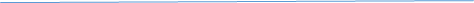 13 	TRINITY 2Pray  for The Church of Nigeria (Anglican Communion)Pray for the Archdeaconry Warden of Readers:  Louis Wilson (Brighton & Lewes) and Alan Weaver (Hastings);   Pray also for the Readers Archdeaconry Secretaries:  Roland Ell (Chichester); Geoff Peckham (Horsham); Margaret Green (Brighton & Lewes);  Jane Eales (Hastings). 14We pray for the bishop, clergy and laity of The Diocese of Chandigarh – The (united) Church of North India	UCKFIELD:  John Wall, I,   Sheila Fordham, Rdr;  Gill Comber, RdrHOLY CROSS CEP SCHOOL:  Cathy Dart, HT;  Sandra Boniface, Chr.HORSTED PARVA:  John Wall, I;  LITTLE HORSTED CEP SCHOOL  Alison Causton, HT;  Gill Gillon, ChrISFIELD:  John Wall, I;  Martha Mutikani, Assoc.V.15	Evelyn UnderhillWe pray for the bishop, clergy and laity of The Diocese of Chelmsford – The Church of England (Canterbury Province)THE ARCHDEACONRY OF BRIGHTON & LEWES:  Martin Lloyd Williams,  Archdeacon;  Marc Sacher, his PA 16	 We pray for the bishop, clergy and laity of The Diocese of Chester – The Church of England (York Province)THE RURAL DEANERY OF BRIGHTON:  Andrew Woodward, RD; Helen Garratt, ARD.  Martin Auton-Lloyd, DLC17		We pray for the bishop, clergy and laity of The Diocese of Chhattisgarh – The (united) Church of North IndiaBRIGHTON, St Bartholomew:  Ben Eadon, I;  Philip Kennedy, Assoc.PST BARTHOLOMEW CEP SCHOOL;  Katie Blood, HT;  Steve Berry, Chr18	Bernard Mizeki, 1896We pray for the bishop, clergy and laity of The Diocese of Chicago – The Episcopal Church (V (5) Province)BRIGHTON, St George with St Anne and St Mark:  Andrew Manson-Brailsford, I;  ST MARK’S CEP SCHOOL:  Jane Fendley, HT;  Amanda Healey & Sophie Brinkworth, Chr;  19We pray for the bishop, clergy and laity of The Diocese of Chichester – The Church of England (Canterbury Province)BRIGHTON, St Luke:  Julie Newson, DinC;  Evelyn Sharp, Rdr20	 TRINITY 3Pray for The Church of North India (United)Pray for the Finance Team:  Tim Redding;  Peter Lovett and Hannah Heron21	We pray for the bishop, clergy and laity of The Diocese of Chotanagpur – The (united) Church of North IndiaBRIGHTON, St Martin w St Wilfrid and St Alban: Trevor Buxton, I;  ST MARTIN’S CEP SCHOOL:  Alex Wingham, HT;  Janet Wilde, Chr22	St Alban, first Martyr of Britain, c250We pray for the bishop, clergy and laity of The Diocese of Christ the King – The Anglican Church of Southern AfricaKEMP TOWN, St Mary : Andrew Woodward, I;  Sarah Van den driessche, Asst.C;  Margaret Green, Rdr;  Joanna Gordon-Hall, Rdr 23	Etheldredea, c678 We pray for the bishop, clergy and laity of The Diocese of Christchurch – The Anglican Church in Aotearoa, New Zealand and Polynesia (Pakeha Tikanga)BRIGHTON:  St Matthias:   Tom Holbird, PinC;  Jon Harley, Asst.C;   Dave Brooks, Rdr24	THE BIRTH OF JOHN THE BAPTIST  We pray for the bishop, clergy and laity of The Diocese of Chubu – The Nippon Sei Ko KaiBRIGHTON, St Michael and All Angels and BRIGHTON: St Paul:  Vacant, I;  Kevin Humphrys, Ass.C;  ST PAUL’S CE SCHOOL:  Michelle Lord, HT25	 We pray for the bishop, clergy and laity of The Diocese of Clogher – The Church of Ireland (Armagh Province)BRIGHTON, St Nicholas:  Dominic Keech, I;  Jessica Reid, Ass.C;  Dominic Desouza-Campbell, Rdr26 We pray for the bishop, clergy and laity of The Diocese on the Coast – The Church of Nigeria (Anglican Communion) (Ondo Province)	 Pray for all those being Ordained Deacon today:Anna Bouch (SSM) Woodingdean;  Jan Butter (SSM) West Blatchington Hove;  Laura Darrall, Rustington;  Paddy Donovan, Chanctonbury Churches;  Simon Earnshaw, Clayton with Keymer;  Toby Lancaster, Hastings Holy Trinity;  Joe Padfield, East Blatchington;  Kizzy Penfold, Ore St Helen’s27	TRINITY 4Pray for  The Church of Pakistan (United)Pray  for the Governance Team:  Anna Quick;  Anne-Marie Mizler;Michael Squire28	Irenaeus We pray for the bishop, clergy and laity of The Diocese of Cochin – The (united) Church of South IndiaBRIGHTON, St Peter:  Archie Coates, I;  Rosie Amess, Ass.C;   Ali Marshall, Ass.C;  Jonny Gumbel, Assoc.V; Thomas Holbird, Assoc.V;   Helen Garratt,  Assoc.V;  James Bailey, Asst.C; Hannah Milne, Asst.C; Vanessa Vollebregt, Rdr29 	Sts PETER and PAUL, ApostlesWe pray for the bishop, clergy and laity of The Diocese of Coimbatore – The (united) Church of South IndiaBRIGHTON: The Annunciation:  Anthony Murley, I; Joy Gilliver, Rdr30	We pray for the bishop, clergy and laity of The Diocese of Colombia – The Episcopal Church (IX (9) Province)BRIGHTON, The Chapel Royal:  David Biggs, I;  Mark Laverick, Rdr;John Gilbert, RdrKey to Abbreviations: 			ARD Assistant Rural Dean; 		         	Ass P  Associate Priest			Asst.P  Assistant Priest			AV Associate Vicar; 			Asst.C  Assistant Curate			C Curate; 			Chr Chairman of Governors; 			DD Distinctive Deacon; 			DinC Deacon in Charge			DLC Deanery Lay Chairman; 			HT Head Teacher; 			I Incumbent; 			PinC Priest in Charge;		Rdr Reader; 		RD Rural Dean; 		TR Team Rector; 		TV Team Vicar; 	YW Youth Worker 